Открываем сайт http://мпкх.рфВ правой верхней части страницы сайта нажимаем на ссылку «Регистрация» (на рисунке ниже на ссылку указывает зеленая стрелка)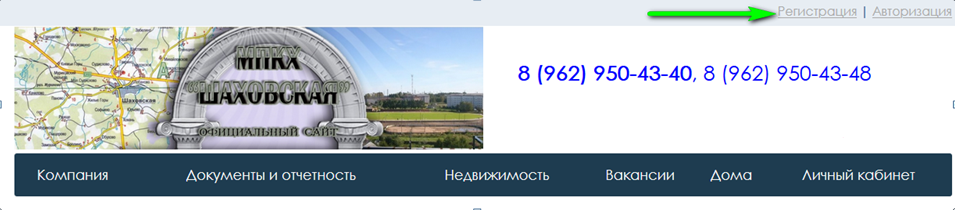 Придумываете себе логин и пароль, заполняете остальные поля на открывшейся форме, ставите галочку согласия на обработку данных. Внимание: на рисунке ниже указаны данные для примера (логин, фамилия, почта и др.), Вы пишете свои данные. Когда все заполнили – нажимаете на кнопку «Зарегистрироваться»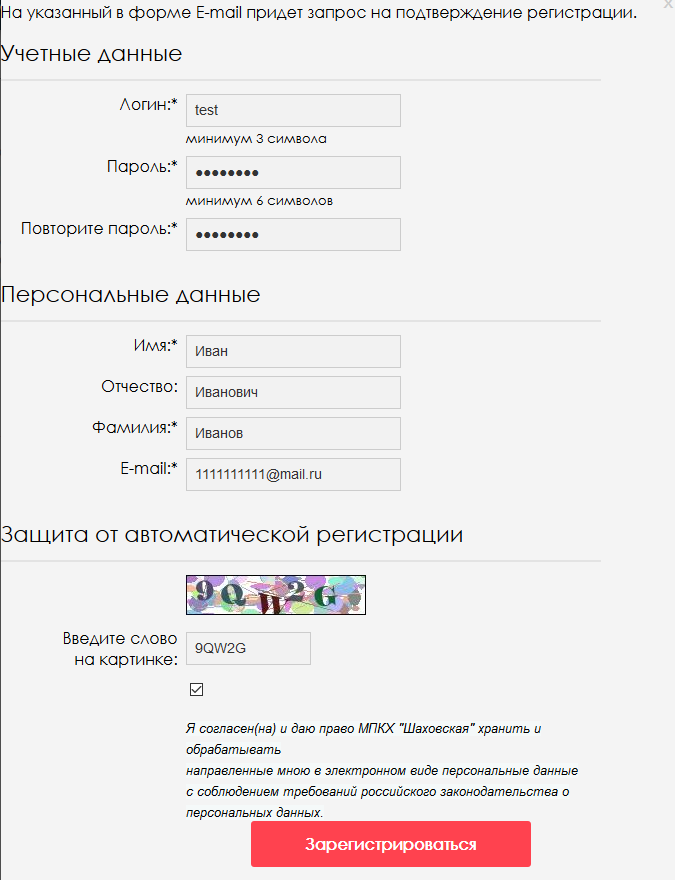 На указанную вами адрес электронной почты приходит письмо для подтверждения регистрации. Переходите по ссылке в письме (просто нажать на нее).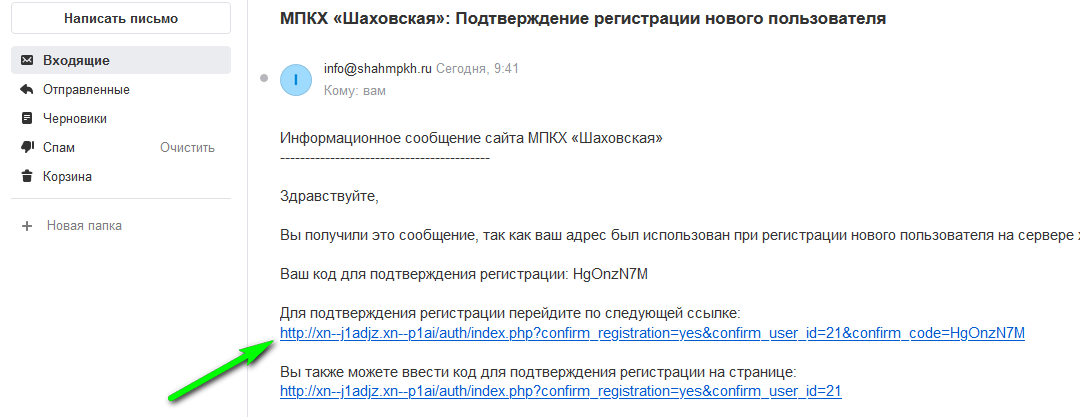 Откроется окно с информацией о том, то регистрация подтверждена. 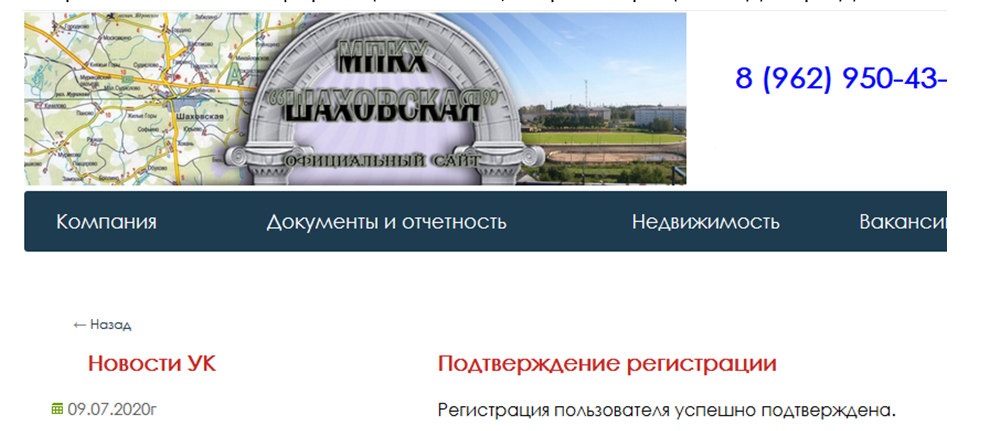 Теперь вы осуществляете авторизацию на сайте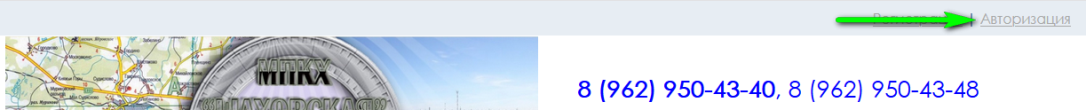 Здесь вводите ранее придуманные Вами логин и пароль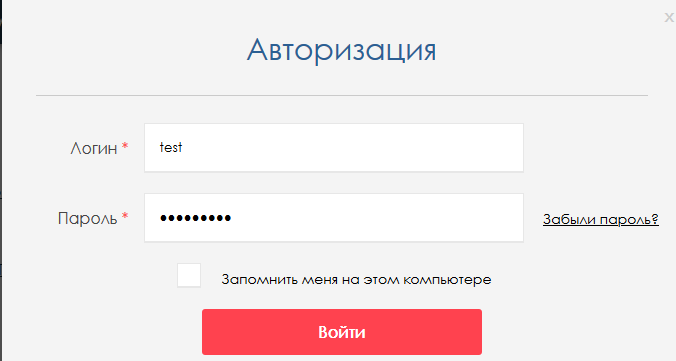 После этого в меню сайта появляется пункт «Привязать лицевой счет»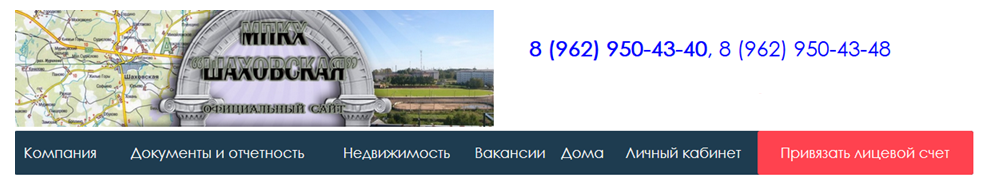 При выборе данного пункта: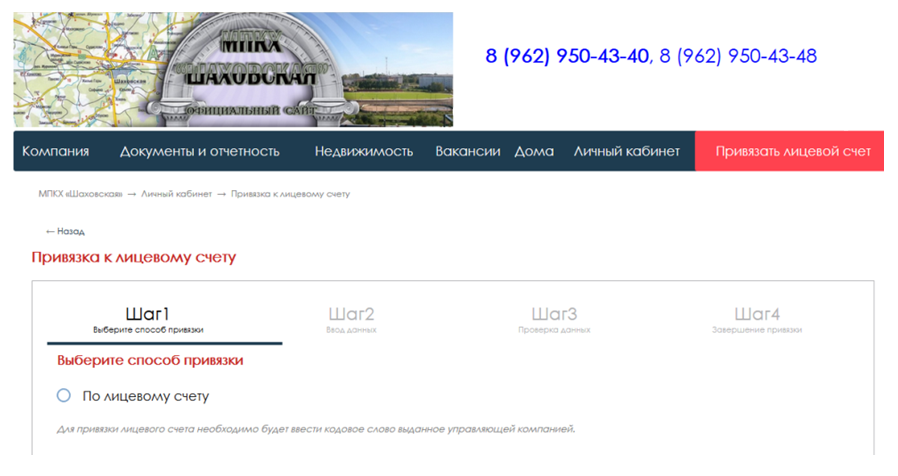 Необходимо выбрать по лицевому счету и нажать кнопку «далее»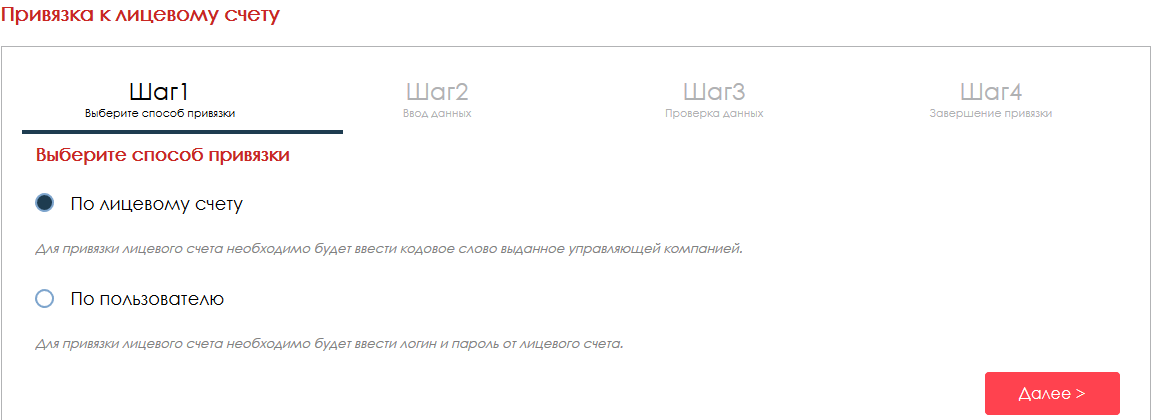 Необходимо ввести кодовое слово и нажать кнопку «далее». Кодовое слово напечатано в ваших расчетных листах.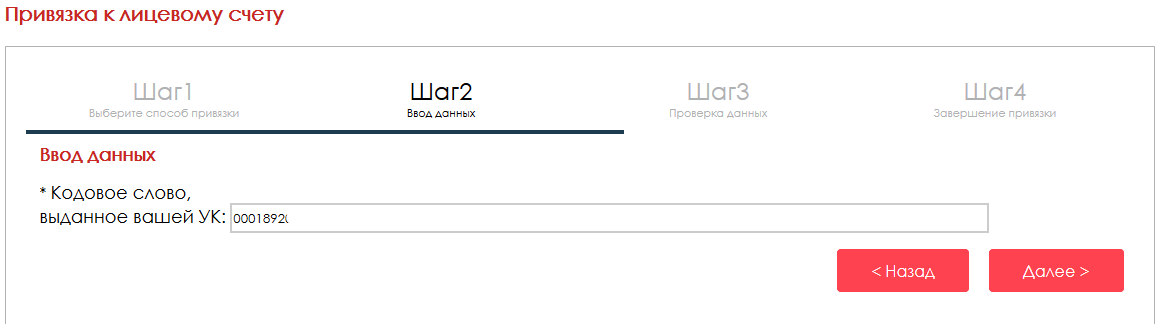 Убедиться что привязывается нужный лицевой счет и нажать кнопку «далее»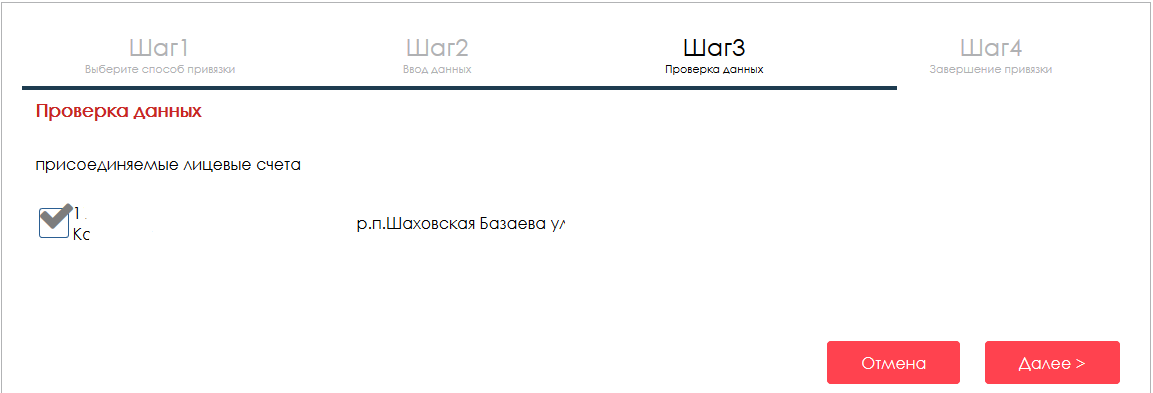 Нажать кнопку «вернуться в личный кабинет»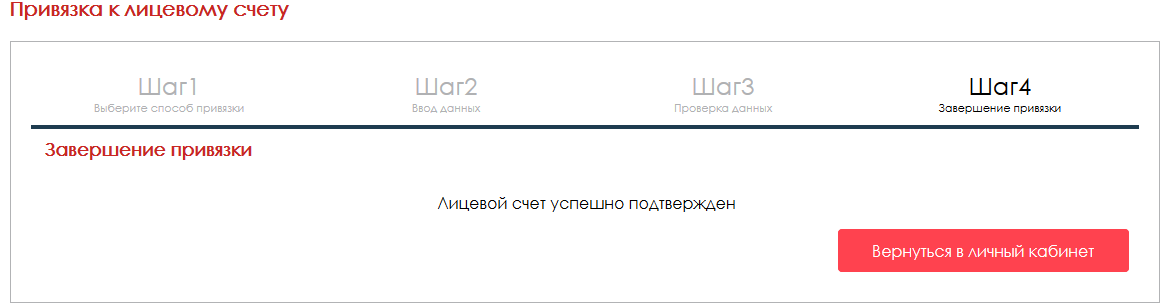 Если Вы желаете привязать еще один лицевой счет – это делается нажатием на кнопку «+»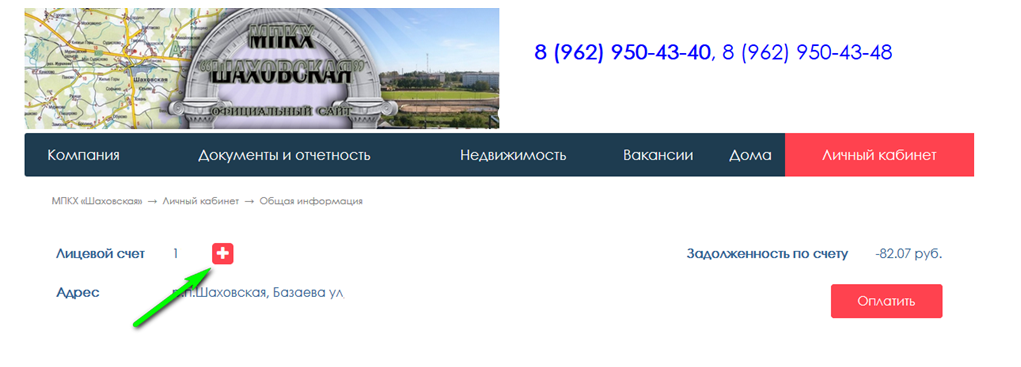 